УКРАЇНА МЕЛІТОПОЛЬСЬКА  МІСЬКА  РАДАЗапорізької областіVІ скликання66 сесіяР І Ш Е Н Н Я29.05.2015                                      			                       № 11Про проведення конкурсу на надання послуг з вивезення побутових відходів  у місті МелітополіНа підставі п.п.54, 55 ч.1 ст. 26 Закону України «Про місцеве самоврядування в Україні», відповідно до Закону України «Про відходи», керуючись Правилами  надання послуг з вивезення побутових відходів, затверджених постановою Кабінету Міністрів України від 10.12.2008 № 1070, відповідно до Порядку проведення конкурсу  на надання  послуг  з вивезення  побутових відходів, затвердженого  постановою Кабінету Міністрів України від 16.11.2011 № 1173, з метою виконання рішення  адміністративної колегії Запорізького обласного територіального відділення Антимонопольного комітету України від 12.03.2014 №5-рш,  розвитку конкуренції, обмеження  монополізму на ринку збору, вивезення та утилізації  побутових відходів  і вибору, на конкурсній основі, юридичних і фізичних осіб, які забезпечать  дотримання санітарних норм, правил і якість виконання робіт з перевезення  побутових відходів. Мелітопольська  міська рада Запорізької області ВИРІШИЛА:Провести конкурс на надання послуг з вивезення побутових відходів  у місті Мелітополі.22. Визначити організатором  конкурсу  на надання послуг з вивезення побутових відходів  у місті Мелітополі  управління житлово-комунального господарства Мелітопольської міської ради.3. Контроль за виконанням цього рішення покласти на постійну депутатську комісію з питань житлово-комунального господарства та паливно-енеоргетичного комплексу  та на постійну  депутатську  комісію з питань бюджету  та соціально-економічного  розвитку міста.Секретар Мелітопольської міської ради                                      С.А. МінькоРішення підготував:Начальник управління  житлово-комунального  господарства			       			      О.Б. Тегімбаєв Рішення вносить:Постійна депутатська комісіяз питань житлово – комунальногогосподарства та паливно – енергетичного комплексуГолова комісії								        О. М. РижковПогоджено:Постійна депутатська комісіяз питань бюджету та соціально - економічного розвитку містаГолова комісії								          В. О. ЛябахЗаступник міського голови з питаньдіяльності виконавчих органів ради					І.С. ФедоровНачальник управління правового забезпечення								         К.Ю. СоннихГоловний спеціаліст  відділу  з регуляторноїполітики  та конкурсних  закупівель					Т.В. ЖитникГоловний спеціаліст – коректор					         Л.С. Захарова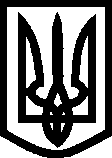 